Shakil Email: - shakil.281392@2freemail.com EXECUTIVE PROFILE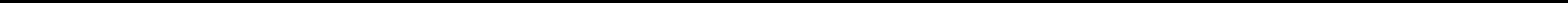 Result driven professional with a solid aptitude for carrying out company plans in the best possible manner and delivering more than desired results. Eager to join a professional organization where I can contribute, be a team player and prosper with opportunities of challenging assignments to enhance my knowledge for a sustained mutual growth. I am quite aggressive in pursuing my Key Result Areas as well as have proved to be an efficient & effective team player. I do posses the aptitude for learning more on the job, delivering desired results under pressure, Man management, adaptable to changes both internally (within company) as well as externally (market & business partners). I assure you that I will maintain the same level of Self Confidence, Motivation & Creativity within any organization I join in order to achieve short term & strategic organizational objectives.Field of experience: Facilities Management /LogisticsAdmin Assistant / Data Capturer for Axiom Telecom Dubai from (August 2011 – September 2012) Key Result Area:-Warehouse Management - Stock Accuracy.Handling Price Correction – Wholesale & Inter Company transfers.Processing Supplier Returns ( Fono to Axiom and Axiom to Supplier )Processing Stock / Sales / Customer Returns for Retail / Eppco Enoc / Emarat / Adnoc / Thuraya / refurbished channels.Coordinating with the operations division and maintain stock accuracy in both systems (Oracle based ERP and Stock Keeper).Daily variance investigation by comparing stock movements in ERP and SK and clearing it if any.Handling Finance Reconciliations between Axiom and Fono.Creating and processing Optimiza ( An automated system which calculates and creates stock requirements to Retail outlets) and supervising the entire cycle till stock dispatch.Processing sales orders for Petrol Station outlets.Processing Purchase Orders for Axiom to Fono transfers ( Inter Company ).Maintaining and cross verifying ware house in/out report.Creating and processing stock allocations to requested locations.Receiving Co-ordinator for Axiom Telecom Dubai from (September2012– December 2014) on contractKey Result Area:-Handling (GRN) Goods Receipt Note for the shipment received.Preparing Job Risk Assessments, Facility Risk Assessments and COSHH of chemicals.Submitting the above said to a board of highly qualified personnel from DUBAI PROPERTIES andgetting their authentication to commence the project.The team from Dubai Properties conducted an initial audit of the procedures prepared and the safety methods in place.The project was initiated on July 3rd, 2006.Phase 2Handling in two sites of work ( DIFC & DHCC ) a total of 120 staff.Maintaining personnel deployment records, attendance records, duty details and assigning jobs to individual supervisors, providing them with a scheduled chart of the work to be completed, following it up and logging it.Reporting to the Facilities Service Manager and submitting monthly and periodical reports on overall activities.Handling personnel salary details by preparing timesheets and verifying them.Studying the HS & E part of the tasks involved and introducing necessary controls to ensure safe working atmosphere for the staff.Preparing monthly invoice charge able to IDAMA for Lahej & Sultan and furnishing details of all charge able, non charge able & additional tasks completed on request of any clients. The detailed list of consumables used in particular sites are also provided.Receiving and supplying chemicals strictly according to their hazard classification an maintaining stock records.Conducting weekly reviews of any HS & E issues raised and training personnel on HS & E by holding weekly meetings.Revising the current procedures and introducing any new controls as and when the work expands to ensure quality and safety.Furnishing the company with details of all works in regard of the monthly Quality & HS & E audits.COMPUTER PROFICIENCYHands on experience on Windows 2003 Environment, Ms-Office and Oracle. Good working knowledge on Intranet based supply chain information systems and Internet.PERSONAL DETAILS:ACADEMICS:Senior Secondary (+2) Central School – MaharashtraCOMPUTER LITERACY:Fully conversant with MS Word, MS Excel, Power Point and E mailBasic skills in Windows Troubleshooting, Installation processes (Windows & Linux).Basic knowledge of Linux (Redhat, Debian & Suse) & Windows Server 2003.Conversant with Stock Keeper and Oracle based ERP.Date of Birth:25th May 1987Marital Status:MarriedSex:MaleLanguage known:English, Hindi, Marathi,Visa Status:None